Профилактика ОРВИ и гриппа в школах и садах Важно соблюдать: - режим проветривания 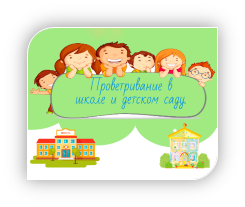 - режим влажной уборки 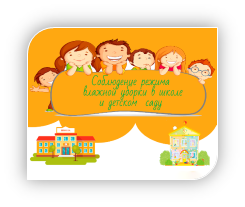 - температурный режим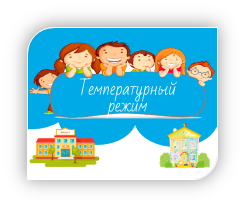 